1. PartiesPlease provide the following contact information:2. DisputePlease provide a brief description of the dispute:3. Submission to WIPO Mediation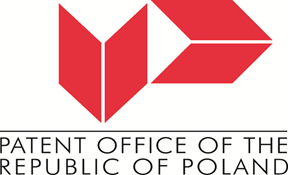 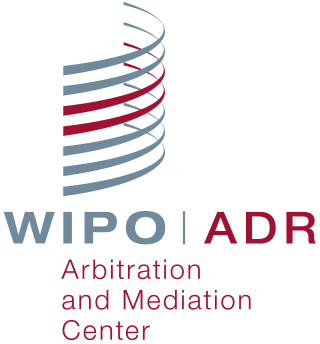 Request for WIPO MediationInitiating party in the disputeInitiating party in the disputeInitiating party in the disputeInitiating party in the disputeResponding party in the disputeResponding party in the disputeResponding party in the disputeResponding party in the disputeName:Name:Country of domicile:Country of domicile:Tel:Tel:Email:Email:Address:Address:Represented by:Represented by:Tel:Tel:Email:Email:Address:Address:Initiating party in the disputeInitiating party in the disputeInitiating party in the disputeInitiating party in the disputeResponding party in the disputeResponding party in the disputeResponding party in the disputeResponding party in the disputeThe initiating party in the dispute agrees to submit the above-described dispute to mediation in accordance with the WIPO Mediation Rules.Please sign this form and submit it to arbiter.mail@wipo.int and to the other party.The initiating party in the dispute agrees to submit the above-described dispute to mediation in accordance with the WIPO Mediation Rules.Please sign this form and submit it to arbiter.mail@wipo.int and to the other party.The initiating party in the dispute agrees to submit the above-described dispute to mediation in accordance with the WIPO Mediation Rules.Please sign this form and submit it to arbiter.mail@wipo.int and to the other party.The initiating party in the dispute agrees to submit the above-described dispute to mediation in accordance with the WIPO Mediation Rules.Please sign this form and submit it to arbiter.mail@wipo.int and to the other party.The responding party in the dispute agrees to submit the above-described dispute to mediation in accordance with the WIPO Mediation Rules.Please sign this form and submit it to arbiter.mail@wipo.int and to the initiating party.The responding party in the dispute agrees to submit the above-described dispute to mediation in accordance with the WIPO Mediation Rules.Please sign this form and submit it to arbiter.mail@wipo.int and to the initiating party.The responding party in the dispute agrees to submit the above-described dispute to mediation in accordance with the WIPO Mediation Rules.Please sign this form and submit it to arbiter.mail@wipo.int and to the initiating party.The responding party in the dispute agrees to submit the above-described dispute to mediation in accordance with the WIPO Mediation Rules.Please sign this form and submit it to arbiter.mail@wipo.int and to the initiating party.Signature:Signature:Place and Date:Place and Date: